THE WORKFORCE INNOVATION AND OPPORTUNITY ACT (WIOA)United States Department of EducationOverview On July 22, 2014, President Barack Obama signed into law the WIOA, which revises and reauthorizes the Workforce Investment Act of 1998 (WIA) after more than a decade.  The new law, which was a bipartisan, bicameral effort to support innovative strategies to keep pace with changing economic conditions, seeks to improve coordination between the primary federal programs that support employment services, workforce development, adult education and vocational rehabilitation activities.Key PrinciplesStructure of WIOAThe new law encourages alignment between the four core programs within the law.  The core programs consist of: (1) the Adult, Dislocated Worker and Youth formula programs administered by the Department of Labor (DOL) under Title I; (2) the Adult Education and Literacy program administered by the Department of Education (ED) under Title II; (3) the Wagner-Peyser Act employment services program administered by DOL under Title III; and (4) the programs under Title I of the Vocational Rehabilitation Act administered by ED under Title IV. The following highlights significant changes related to the Adult Education and Family Literacy Act (AEFLA) of Title II, which provides foundation skills and English literacy instruction to nearly 1.8 million individuals each year. HIGHLIGHTS OF WIOA REFORMS FOR ADULT EDUCATIONIncreases coordination of core programs through submission of a Unified State Plan or Combined State Plan:  The WIOA requires States to prepare a single plan for the core programs that includes the strategic vision and goals of the State and the operational elements that support the four-year strategy.  The plan includes AEFLA-specific elements, including how the State intends to: align content standards for adult education with state-adopted academic standards; fund local activities using the considerations for grants and contracts, programs for corrections education, English literacy and civics education, and integrated education and training; use funds to carry out State leadership activities; and assess the quality of adult education providers.States may also submit a Combined State Plan that would include other Federal programs, such as the Perkins Career and Technical Education programs.States will be required to submit unified plans under the new law by March 2016.Establishes Common Performance Measures across Core Programs:  The WIOA includes six primary indicators of performance that will be negotiated with each State by the Secretaries of Education and Labor as part of the State plan.Performance measures include: percentage of program participants in unsubsidized employment during the second and fourth quarter after exit; median earnings; percentage of participants who obtain a postsecondary credential or diploma during participation or within one year after exit; participants achieving measurable skill gains; and effectiveness in serving employers.States will negotiate new performance indicators as part of the Unified State Plan in March 2016.Strengthens alignment between adult education, postsecondary education, and employers:  WIOA recognizes that the core purpose of adult education is to prepare individuals with the skills and knowledge needed to succeed in postsecondary education and the workforce.The Act expands the purpose of adult education to emphasize that activities should increase an individual’s ability to transition to postsecondary education and obtain employment.Promotes the integration of adult education with occupational education and training, as well as development of career pathways systems; authorizes the use of funds for “integrated education and training” and “workforce preparation activities”; and clarifies that integrated English literacy and civics education programs may provide workforce training.  Encourages activities provided in collaboration with employers. Supports educational and career advancement for incarcerated individuals:  WIOA encourages a range of education and job training activities to promote successful reentry and reduce recidivism.The WIOA increases the percentage of funding for States to use for correctional education to not more than 20 percent under the new Act.Funds may be used for integrated education and training, career pathways, concurrent enrollment, peer tutoring, and transition to re-entry initiatives and other services with the goal of reducing recidivism.Encourages establishment of a high-quality local adult education delivery system:  The WIOA amends the considerations States are to use in awarding grants and contracts to local program providers.There are 13 considerations States are required to use in providing funding to local programs; these include an increased emphasis on alignment of activities with regional needs identified in local plans under Title I; serving individuals with disabilities; instructional activities based on rigorous research; effective use of technology; activities that promote integrated education and training; and coordination with education, training, employers, and social service providers to promote career pathways. Supports professional development opportunities and innovative models to enhance adult education programs:  The WIOA adds four new required leadership activities to be supported with State leadership funds.WIOA encourages activities to support alignment among core programs to implement the State plan strategy, including the development of career pathways; establishment of high quality professional development programs to improve instruction; technical assistance based on rigorous research; and evaluation and dissemination of information about promising practices within the state.States may also use funds for several allowable activities related to instructional technology, models for integrated education and training and career pathways, and support to eligible providers in achieving performance goals, among other activities.Promotes activities to improve the quality of adult education programs:  The WIOA is committed to ensuring that resources support activities that better prepare adult students for postsecondary and career success.The WIOA reserves 2 percent of AEFLA funds (not to exceed $15 million) to carry out national leadership activities.  The Act requires the Secretary to support four mandatory technical assistance activities, including support for implementing the new common performance measures; conducting rigorous research and evaluations; and carrying out an independent evaluation of adult education and literacy activities every four years.Codifies the integrated English Literacy and Civics education (IEL/CE) program:  The WIOA reinforces support for IEL/CE programs through codification and enhanced services for individuals to effectively participate in education, work, and civic opportunities.The WIOA codifies the authority to carry out the Integrated English Literacy and Civics Education (IEL/CE) program, in which 12 percent of AEFLA funds (after reserving funds for national leadership activities) will be reserved to carry out the IEL/CE program.  The allocation formula remains the same.Programs should be designed to: (1) prepare adults who are English language learners for, and place them in, unsubsidized employment in in-demand industries and occupations that lead to economic self-sufficiency; and (2) integrate with the local workforce development system and its functions to carry out the program.WIOA DetailsImportant Title I DefinitionsIndividual with Barriers to Employment Career PathwayOne-Stop PartnerSupportive ServicesWorkforce Development SystemIndividual with barrier to employmentCareer PathwayTitle I-A: System Alignment and Unified PlansStates are required to submit a single, strategic, coordinated planProgram-specific plan elementsState Plan ApprovalsSubmission DatesPlans submitted March 2016May be modified at end of first 2-year periodSubsequent plans submitted 120 days prior to end of 4-year periodCombined State PlansMore comprehensive version of a unified planIncorporates other key partners (including Perkins, TANF, libraries, etc.)Combined State Plans must include: Strategy for joint planning and coordination Assurance allowing core programs to review planPlan approval within 90 days (or 120 days if 3 or more Secretaries)Special rule for CTE regarding performanceState Workforce BoardsStreamlined MembershipReduces size of State Workforce Development BoardsIncludes business majority, labor organizations, apprenticeship (new), organizations serving individuals with barriers to employmentIncludes the lead State official with the responsibility for the core programsNo representation in multiple categoriesFunctionsDevelop and implement State PlanAlign core programs and develop and improve of workforce system Develop career pathwaysDevelop and implement one-stopsIdentify regions and local areasEstablish State performance measures and targets to assess effectiveness of core programsDevelop policies to coordinate servicesCriteria and procedures for local board to use in assessing core programsGuidance on infrastructure costsDefining role and contributions of one-stop partners, including equitable and efficient cost allocationAlign technology and data systems across one-stop partnersTechnological improvements for digital literacy, accelerating learning, accessibility, and professional developmentAdditional title I alignment provisionsSection 107 and 108 – Expands role and responsibilities of local workforce development boards, including the development of local plan and alignment of AEFLA provider activities with the local plan. Section 116 – Replaces Section 212 of WIA.  Establishes common performance accountability indicators that apply across the four core programsSection 121 – Strengthens the roles and responsibilities of partner programs in the one-stop delivery system, including contributions to infrastructure costs and access to partner activitiesPromotes coordination on a variety of evaluation activities to promote program improvementTitle II:  Adult Education and Family Literacy Act (AEFLA)Retains WIA AEFLA PurposesCreate a partnership among Federal Government, States, and localities to provide adult education and literacy services that Assist adults to become literate and obtain the knowledge and skills necessary for employment and economic self-sufficiencyAssist adults who are parents or family members become a full partner in the education development of their childrenAssist adults in completing high schoolExpands AEFLA PurposesPurpose expanded to:Promote transitions from adult education to postsecondary education and training through career pathwaysAssist immigrants and English language learners improve reading, writing, math, speaking, and comprehending the English languageacquire understanding of American government, individual freedom, and responsibilities of citizenshipState ResponsibilitiesWIOA maintains much of the State fiscal requirements.State Distribution of FundsState administrative expenses capped at 5% or $85,000 (increased from $65,000 under WIA)State leadership may not exceed 12.5%Maintains 82.5% for grants and contracts to eligible providers, not more than 20% may be used for corrections education programs (increased from 10%)Match and MOE requirements remain unchangedAdditional title II changesChanges “eligible provider” definitionCreates three new activities supported with AEFLA fundsIncreases the amount of funds reserved for national leadership activities (from $8 million to $15 million) and includes four new required activitiesAdds four new required activities to be supported with State leadership funds, along with several permissible activitiesRevises considerations States must use in awarding grants to eligible providers WIOA New ActivitiesWORKFORCE PREPARATION ACTIVITIESActivities, programs, or services designed to help an individual acquire a combination of basic academic, critical thinking, digital literacy, and self-management skills Includes competencies in utilizing resources and using information, and acquiring other skills necessary for successful transition into postsecondary education, training, or employment INTEGRATED EDUCATION AND TRAININGService approach that provides adult education and literacy activities concurrently and contextually with workforce preparation activities and workforce trainingTargets training in occupations or clusters that assist adults in their educational and career advancementINTEGRATED ENGLISH LITERACY AND CIVICS EDUCATIONCodifies the IEL/CE program, previously funded through annual appropriationsProvides instruction in literacy and English language acquisition, civic participation and the rights and responsibilities of citizens, and workforce trainingActivities must be provided in combination with IET activitiesFocuses program design and goal on preparing adults for employment in in-demand industries and in coordination with local workforce systemReserves 12% of appropriations to support IEL/CE activitiesOverview of the Performance Accountability SystemPurpose:  “…establish performance accountability measures that apply across the core programs to assess the effectiveness of States and local areas…in achieving positive outcomes for individuals served by those programs”Changes in performance requirementsPerformance indicatorsCore programs required to report:Percentage of program participants in unsubsidized employment during second quarter after exitPercentage of program participants in unsubsidized employment during fourth quarter after exitMedian earnings of program participants employed during second quarter after exitPercentage of program participants who obtain a  postsecondary credential or high school diplomaParticipants attaining a high school diploma may only be counted if they entered or retained employment within one year after exit,  or Are in an education or training program leading to a postsecondary credential within one year after exitPercentage of program participants who, during a program year, are in an education or training program that leads to a postsecondary credential or employment and who are achieving measurable skill gains toward a credential or employmentStatement of Managers report clarifies “measurable skill gains” to encourage Title II providers to serve all undereducated, low-level, and underprepared adultsEffectiveness in serving employersAdjusted levels of PerformanceStates must negotiate targets for each of the primary indicators of performance using several factorsComparison with targets established by other StatesAdjustments using objective statistical model, taking into account economic conditions and characteristics of participantsEstablishment of targets that promote continuous improvement and ensure optimal return on investmentTargets that assist in achieving long-term goals in accordance with the Government Performance and Results Act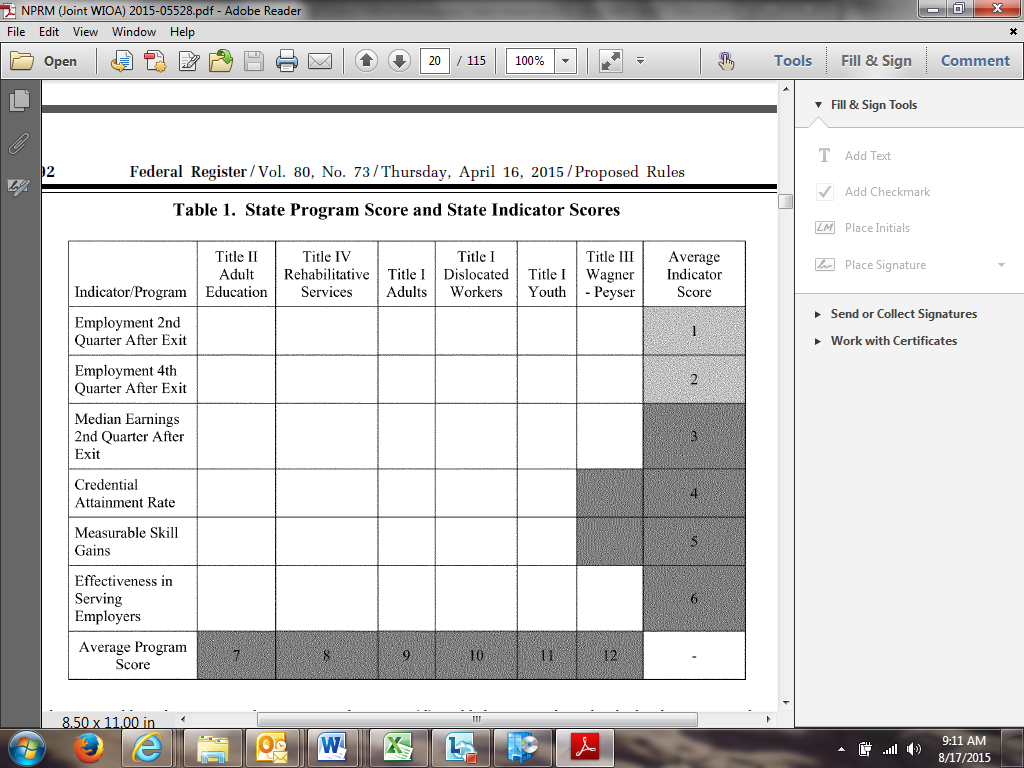 Source:  Joint Notice of Proposed Rulemaking for WIOA (ETA-2015-0002), Federal Register (April 16, 2015)SanctionsStates that fail to meet performance targets are subject to the following:Performance reportsEvaluation of State ProgramsStates are required to conduct evaluations of core programs to promote continuous improvement and achieve high level performance and outcomesEvaluations must be:Designed to use rigorous analytical and statistical methods that are reasonably feasible (such as use of control groups)Designed in conjunction with the State and local boards and State agencies responsible for core programsIn cooperation with Federal evaluationsSubmitted annually to State and local boards and results made publicly availableFiscal and Management AccountabilityFunds under a core program must be used to support a fiscal and management accountability systemSystem based on guidelines established by the Secretaries to promote efficient data collection and use for reporting, monitoring, and preparing annual reportsU.S. DOL must make arrangements to ensure States have access to quarterly wage records and interstate arrangementsRequirements must comply with Family Educational Rights and Privacy Act (FERPA) confidentiality provisionsLocal Level Alignment under WIOAKey Local Alignment Provisions	Role and Responsibilities of Local BoardLocal board representationLocal board functionsEligible Provider Application ProcessAlignment with local planAlignment with one-stop partner servicesOne-Stop Partner RequirementsMemorandum of Understanding (MOU) requirementsOne-stop partner contributionsCareer servicesTitle I Local Workforce BoardsLocal Board Membership  Business majority; 20% workforce representatives Required representation from eligible providers of adult education Economic community development organizations (Wagner-Peyser; Vocational Rehabilitation) One-Stops not a required member  Special rule: In instances where there are multiple providers of adult education serving a local area, a representative must be appointed to the board through a nomination processEnhanced Functions and Role of Local BoardsDevelop 4-year local plan to support State plan strategyAnalysis of regional conditionsDevelop and implement career pathwaysEngage and develop effective linkages with employersAlign technology and leverage resourcesReview of adult education local provider applicationsTitle II - Local ApplicationsChanges How States Compete FundsSets forth five new local application requirements, including those aimed at alignment with local workforce plans and participation in the one-stop systemRevises considerations that must be used in awarding grantsLocal Application Requirements13 ConsiderationsResponsive to regional needs in local plan and serving individuals most in needAbility to serve eligible individuals with disabilities, including learning disabilitiesPast effectiveness in improving literacy skillsAlignment between proposed activities and services with strategy and goals of local plan and services of one-stop partnersProgram is of sufficient intensity and quality, based on rigorous research, and uses instructional practicesProvider activities are based on best practices derived from rigorous and scientifically valid research and effective educational practice Effective use of technology, services, and delivery systems to increase the quality of learningProvide learning in context, including through integrated education and training, to assist in transition to and completion of postsecondary education and training, and obtaining employmentActivities delivered by instructors who meet the minimum qualifications established by the State Coordination with other education, training, and social service resources in the communityActivities offer flexible schedules and coordination with support services necessary to enable individuals to attend and complete programsProvider maintains a high-quality information management system to report participant outcomes and monitor program performanceLocal areas where provider is located have demonstrated need for additional English acquisition and civics education programsHighlights of Local Plan ProvisionsKey Strategic Planning ElementsAnalysis of regional economic conditions and workforce needsCoordination of workforce development system and services, including core programs and CTEStrategies for career pathways development and postsecondary credential attainment  Facilitate access to one-stop delivery system and roles and contributions of partner programs Note: Adult education is a required partner in the one-stop systemOne-Stop Partner RequirementsProvide access to adult education programs or activities through the one-stop delivery systemEnter into a local MOU with the local board relating to operation of the one-stop systemMOU contents include:Services to be provided through the one-stop delivery systemHow costs of services and operating costs of the system will be funded, including funding one-stop infrastructure costsMethods of referral for partner servicesDuration of MOU and review to ensure appropriate funding and delivery of servicesInfrastructure and Other CostsOne-Stop Infrastructure Costs:Agreement reached by local board, chief elected officials, and one-stop partnersIf no consensus, Governor provides guidance based on programs’ proportionate use of the system and determines equitable and stable methods of funding the infrastructure costs of area centersOther Costs:Requires a portion of funds to be used to pay the additional costs relating to the operation of the one-stop delivery systemCosts must include provision of career services applicable to each program, and may include shared costs (i.e., initial intake, assessment of needs, appraisal of basic skills, referrals, etc.)Career Services:  Local Requirements for Career Services (Sec. 134(c)(2)):Funds must be used to provide career services through the one-stop delivery system and must include, at a minimum:Determination of eligibility for servicesOutreach, intake, and access to information and services at the one-stopInitial assessment of skill levels, including literacy, numeracy, and English language proficiency, skill gaps, and supportive service needs; among other requirements (Sec. 122(b)(2))Local board must work with the State to ensure there are sufficient numbers and types of providers of career services and training services, including eligible providers with expertise in assisting adults in need of adult education and literacy activities (Sec. 107(d)(10(E))WIOA TimelineEffective Implementation DatesThe Act officially takes effect on July 1, 2015, the first full program year after enactment, unless otherwise noted.  ED, in coordination with DOL, will issue further guidance on the timeframes for implementation.November/December 2014Participation in consultation sessions with DOL/EDWIOA planning meetings and partnership building with labor and other agencies (ongoing)States receive PY 2015-16 Transition State Plan guidance for transition yearStates begin development of PY 2015-16 State Plan for (WIA performance measures remain in effect; transition activities included in 2015 State Plan)States submit PY 2013-14 performance data and narrative to ED (December 31)January/February 2015	Notice of Proposed Rulemaking (NPRM) publishedWork with stakeholders to develop and submit commentsStates begin to develop application/reapplication requirements for PY 2015-16 to eligible providers to include any new WIOA activitiesMarch/April 2015States submit comments to NPRMStates submit PY 2015-16 Transition State Plan (April 1)States begin performance negotiations for PY 2015-16 targetsAnticipated release of Federal Register Notice announcing States eligible to apply for incentive awards based on PY 2013-14 performance May/June 2015	Performance negotiations continue and targets approved by June 2015Incentive eligible States  prepare and submit applications for incentive funds  (final round of incentive funds awarded by June 30, 2015)July/August 2015WIOA goes into effect (July 1, 2015)WIA core indicators of performance remain in effectPY 2015-16 Transition State Plan goes into effectSeptember/October 2015WIOA Unified Plan guidance release anticipatedWIOA performance accountability guidance release anticipatedStates begin considerations for MIS needsStates organize for unified state planning processNovember/December 2015	States submit PY 2014-15 performance data and narrative to ED (December 31)January/February 2016Final regulations publishedStates begin application/ reapplication process for local grants (WIA or WIOA TBD)March/April 20164-year Unified State Plan submitted (March 3)Two-year performance target negotiation under WIOA  Additional InformationMinnesota InformationMinnesota’s WIOA Title II implementation information can be found on the MNABE Law, Policy and Guidance site (http://mnabe.org/program-management/law-policy-guidance)National InformationUSED, in coordination with DOL and the Department of Health and Human Services, will be working together to ensure that states, local areas, and stakeholders are prepared for implementation of WIOA.  ED’s Office of Career, Technical, and Adult Education (OCTAE) will provide technical assistance, tools, and resources through the Division of Adult Education and Literacy’s WIOA Reauthorization page (www.ed.gov/AEFLA), as well as provide related links to our Federal partners’ websites for additional information.  Proposed regulations related to the transition and implementation will be issued soon after enactment.  OCTAE will continue to engage stakeholders and communicate guidance throughout the WIOA implementation period.For additional information related to other WIOA titles:The DOL Employment and Training Administration has established a WIOA Resource Page (www.doleta.gov/WIOA) to serve as the on-line repository for DOL’s WIOA implementation materials.  Questions regarding WIOA implementation may be submitted to DOL.WIOA@dol.gov.Information related to Rehabilitation Act programs amended under Title IV of WIOA is available through the Rehabilitation Services Administration’s site at: http://www.ed.gov/aboust/offices/list/osers/rsa/wioa-reauthorization.html.Law Title (Section)NameCore Program/ActivitiesWho oversees in MinnesotaTitle I (Subtitle A)Workforce Development Activities (System Alignment)All WIOA ProgramsDEED and MDETitle I (Subtitle B)Workforce Development Activities (Workforce Activities and Providers)Adult, Youth, and Dislocated Worker ProgramsDEEDTitle IIAdult Education and Family Literacy ActAdult Basic EducationMDETitle IIIWagner-Peysar ActWorkforce Centers (One-Stops)DEEDTitle IVRehabilitation ActVocational Rehabilitation (VR)DEEDTitle VGeneral ProvisionsAll WIOA ProgramsDEED and MDEA member of one or more of the following populations:A member of one or more of the following populations:A member of one or more of the following populations:Displaced homemakersEx-offendersLong-term unemployedLow-income individualsHomeless individuals, or homeless children and youthIndividuals within 2 years of exhausting lifetime eligibility under the SSA, title IV part AIndians, Alaska Natives, and Native HawaiiansYouth who are in or have aged out of foster careSingle parents (including single pregnant women)Individuals with disabilities, including youthEnglish language learners, individuals with low levels of literacy, and individuals facing substantial cultural barriersSuch other groups as the Governor determines to have barriers to employmentOlder individualsMigrant and seasonal farmworkersA combination of rigorous and high-quality education, training, and other services that:A combination of rigorous and high-quality education, training, and other services that:Aligns with skill needs of industries in the State and regional economyOrganizes education, training, and other services to meet the particular needs of an individual to accelerate educational and career advancementPrepares individual to be successful in secondary or postsecondary education options, including registered apprenticeshipEnables an individual to attain a secondary school diploma or its recognized equivalent, and at least 1 recognized postsecondary credentialIncludes counseling to support in achieving the individual’s education and career goalsHelps an individual enter or advance within a specific occupation or occupational clusterIncludes education offered concurrently with workforce preparation activities and training for a specific occupation or occupational clusterChanges in State Plan RequirementsChanges in State Plan RequirementsWIAWIOA5-year State plan4-year State planUnified State Plans optionalUnified State Plans requiredStrategic  planning elementsStrategic and operational planning elements Plan submitted to ED SecretarySubmitted to DOL Secretary, joint approval with EDWIAWIOASeparate performance indicators for Title I and Title II programsCore programs subject to 6 primary indicators of performance AEFLA indicators include:Improvements in literacy skill levels Receipt of HS diploma or equivalentEnter/retain employment or placement/retention/completion of PSE or trainingPerformance indicators: Employment Earnings Credential attainment Measurable skill gains Serving employersIncentives for States that exceed targetsSanctions for States that fail to meet targetsYear OneTechnical assistanceDevelop performance improvement planYear Two5% reduction in Governor’s reserve fundStateLocalLevel of performance for core programsXXLevel of performance for individuals with barriers to employment (disaggregated)XXTotal number of participants servedXXNumber of participants who received and exited career and training services within 3 yearsXXAverage cost per participant for career and training servicesXXPercentage of participants who obtain unsubsidized employment in relevant fieldXXNumber of individuals with barriers to employment servedXXNumber of participants co-enrolledXXPercentage of annual allotment spent on administrative costsXXOther information for program comparisons with other StatesXXWIAWIOAEligible providers desiring a grant or contract shall submit an application to the eligible agency containing the following information and assurances, including:Eligible providers desiring a grant or contract shall submit an application to the eligible agency containing the following information and assurances, including:A description of how funds awarded will be spentSame two requirements under WIA and adds the following descriptions:A description of any cooperative arrangements the eligible provider has with other agencies, institutions, or organizationsHow eligible provider will provide services in alignment with local plan, including how provider will promote concurrent enrollment with title I programs and activitiesHow eligible provider will meet the State adjusted levels of performance and collect data to report on performance indicatorsHow eligible provider will fulfill one-stop responsibilitiesHow provider will meet the needs of eligible individualsInformation that addresses the 13 considerations